Steirischer Uhudler Frizzante Weingut Florian ⎜  0,1l   € 5,20*  *  *klare Rindsuppe  ⎜ €  5,20mit Fleischstrudel und Wurzelgemüse Karotten-Ingwercremesuppe  mit Kresse  ⎜ €  5,40Hühner-Einmachsuppe  mit Bröselknöderl  ⎜ €  6,20*  *  *Gans’l-Leber Parfait  ⎜€  10,90mit Preiselbeeren und Brioche*  *  *Kürbis-Mozzarella Quiche  mit Rucola und Dip  ⎜ €  12,90vegetarisch gefüllte Paprikaauf Paradeissauce  ⎜ €  12,90gebackener Camembertmit Preiselbeeren und Blattsalat  ⎜ €  11,90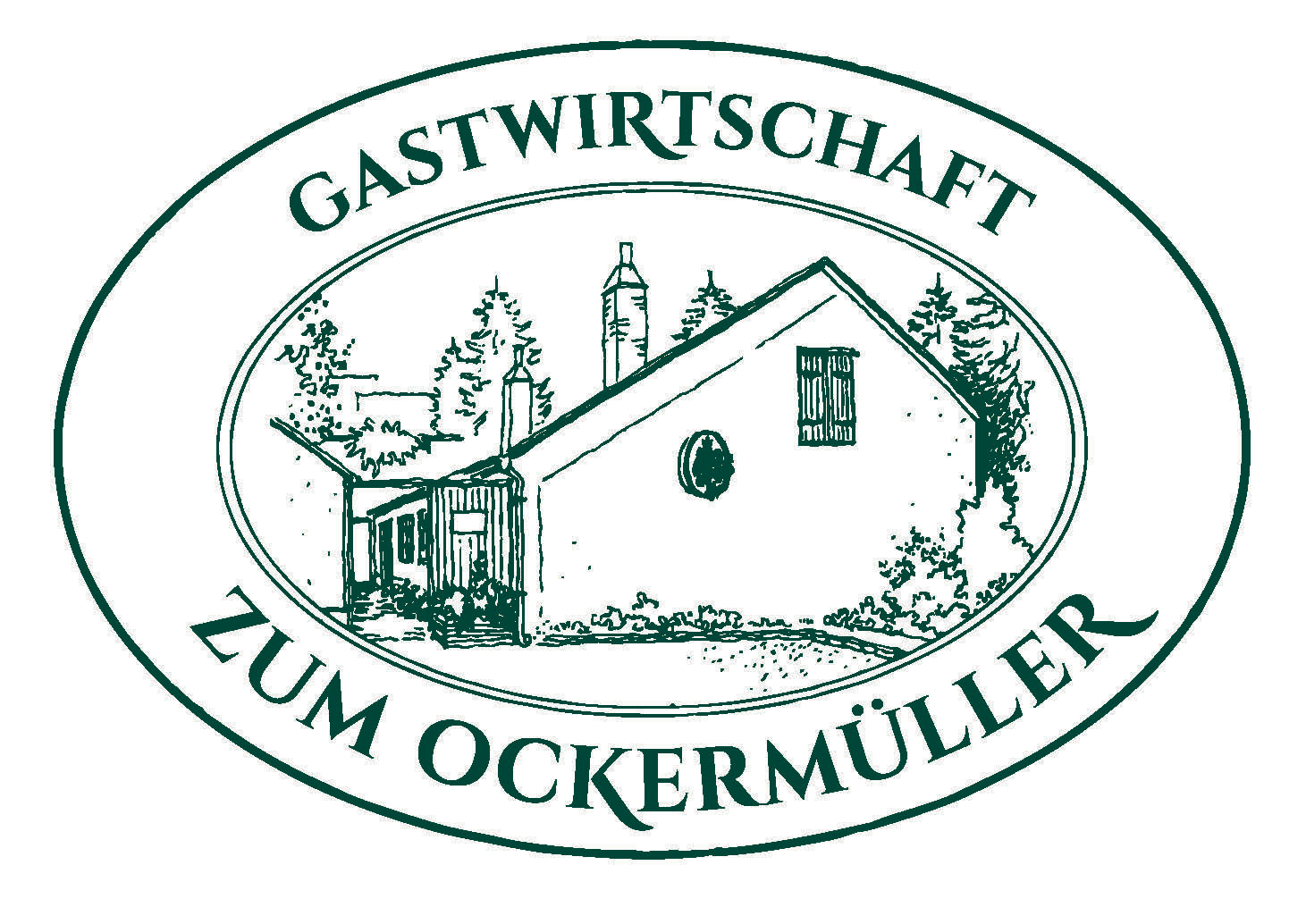 Montag, 28. November 2022würziges Erdäpfelgulasch  mit Dürre und Hausbrot  ⎜ €  9,50Lasagne al forno  ⎜ €  12,90auf Paradeissauce mit Blattsalat   Brauherrn Gulasch  ⎜ €  15,20mit Würstel, Knödel und Spiegelei  ofenfrischer Schweinsbraten  mit Kraut und Knödel  ⎜ €  14,90ausgelöstes Backhuhn mit Erdäpfel-Vogerlsalat  ⎜ €  15,50rosa gebratener Wildschweinrückenauf Hagebuttensauce, mit Rotkraut und Erdäpfelroulade  ⎜ €  24,90Grießflammeriemit Gewürzorangen  ⎜ €  6,90Nuss-Palatschinkenmit Schokosauce und Schlag  ⎜ €  8,20Apfel-Scheiterhaufenmit Schneehaube  ⎜ €  8,90und VanillesauceOCki’s punschhüttevor der Stiftskirche- bei der Tutzsäule Zugang ohne Eintrittjedes AdventwochenendeOCKI’S HAUSGEMACHTESFÜR ZU HAUSE:Glas Gans’l-SchmalzGlas Erdbeer-Rhabarber ChiliGlas Zwetschken ChutneyGlas Rotes Traubengelee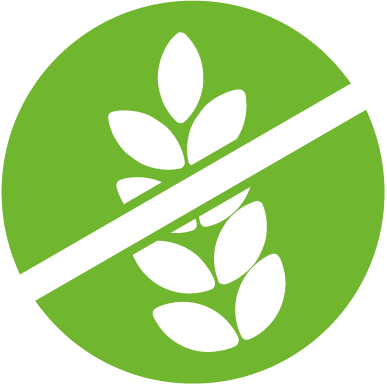 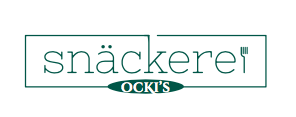 MITTAGSSNÄCK  &  -MENÜMO – FR   11.00 bis 14.00 Uhrin der Babenbergerhalle, KlbgPuten Cordon bleu  ⎜ €  16,90mit Mozzarella-Preiselbeerfülleund Pommes frites*  *  *Ocki’s Spezial Brot  ⎜ €  7,10mit Schinken und Käse überbacken  *  *  *hausgemachter Nußschnaps2cl   €  3,40MITTAGSSNÄCK  &  -MENÜMO – FR   11.00 bis 14.00 Uhrin der Babenbergerhalle, KlbgB R Ö T C H E N S E R V I C Eeingemachte Gans’lsuppe  mit Bröselknöderl ⎜€  6,90*  *  *Gans’l-Erdäpfelknödel Gröst’lmit Maroni, Apfelund Spiegelei  ⎜€  14,80Portion Bauerngans’lmit Rotkraut und Erdäpfelknödelglacierte Maroni, Apfel & Preiselbeeren €  36,00*  *  *hausgemachter Nußschnaps2cl   €  3,40